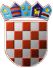         REPUBLIKA HRVATSKAOSJEČKO-BARANJSKA ŽUPANIJAOPĆINA PODRAVSKA MOSLAVINA   OPĆINSKO VIJEĆEKLASA: 363-01/19-01/21URBROJ: 2115/03-01-19-1Podravska Moslavina, 16. prosinac 2019. godine Na temelju članka 20. Zakona o proračunu (Narodne novine broj 87/08., 136/12. i 15/15.), članka 31. stavka 3. Zakona o postupanju s nezakonito izgrađenim zgradama (Narodne novine broj 86/12., 143/13., 65/17. i 14/19.) i članka 28. i 29. Statuta Općine Podravska Moslavina (Službeni glasnik Općine Podravska Moslavina br. 1/18.), Općinsko vijeće Općine Podravska Moslavina na 20. sjednici održanoj 16. prosinca 2019. godine, d o n o s iPROGRAMkorištenja sredstava naknade za zadržavanje nezakonito izgrađenih zgrada uprostoru na području Općine Podravska Moslavina u 2020. godiniČlanak 1.Ovim Programom utvrđuje se namjensko korištenje ostvarenih sredstava naknade koja se naplaćuje u postupcima ozakonjenja nezakonito izgrađenih zgrada na području Općine, a pripadaju Općini Podravska Moslavina (u daljnjem tekstu: naknadu).Sredstava naknade koriste se namjenski za izradu prostornih planova kojima se propisuju uvjeti i kriteriji za urbanu obnovu i sanaciju područja zahvaćenih nezakonitom gradnjom te za poboljšanje infrastrukturno nedovoljno opremljenih naselja.Članak 2.Ovaj Program odnosi se za 2020. godinu.Članak 3.Planirana sredstva naknade u visini od 20.000,00 kuna namjenski će se koristiti:- za financiranje troškova realizacije Programa izgradnje i održavanja komunalne infrastrukture na području Općine za 2020. godinu u dijelu koji se odnosi na održavanje komunalne infrastrukture na području izgrađenih dijelova građevinskog područja naselja Općine Podravska Moslavina.Članak 4.Realizacija planiranih sredstava naknade u proračunskoj godini ovisi o broju i vrsti riješenih zahtjeva za ozakonjenje nezakonito izgrađenih zgrada na području Općine.Proračunska sredstva namijenjena za troškove realizacije Programa gradnje i održavanja komunalne infrastrukture iz članka 3. ovog programa, ne mogu biti manja od ostvarenih sredstava naknade u toj godini, čime se osigurava namjensko trošenje sredstava naknade.Članak 5.Ovaj Program stupa na snagu prvi dan od dana objave u “Službenom glasniku Općine Podravska Moslavina”, a primjenjuje se od 01.01.2020. godine.                                                                        	PREDSJEDNIK OPĆINSKOG VIJEĆA                                                                          Hrvoje Pavin, dipl.ing.građ.